Rotary Club of Carleton Place  & Mississippi Mills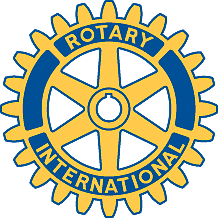  Bulletin:   26 April 2006MEETING OF 25 APRIL The meeting was notable for the paucity of members attending.  What with four members away on holidays, one or two working and our President absent for good cause, only seven members were there to greet our guest speaker Susan Cannon.  Fraser, who chaired the meeting, reported that Brenda had been involved in a car accident earlier that day and while shaken up was not injured.  We are all relieved to hear that you are fine Brenda and look forward to having you back next week.Fraser reported on the enthusiastic response he had received from Joy Stafford of TYPS and Jeff Mills of The Mill of Kintail on hearing of the $1,000 grants approved by the Executive last week. Both individuals look forward to coming to a meeting to receive the cheques. Under the heading of “Business Arising” a question was asked as to when we do our first highway clean-up and Bernie is asked to give us an update at the next meeting.  If there is to be a spring effort we should be at it before the grass gets too long.  Gordon and Bob reported that orders for just fewer than 600 bags of compost have been received to date with no numbers back from David McGlade as yet.  It therefore appears that we will have to order an additional load of compost at some time although it may have to be a more expensive (per unit) part load unless the newspaper ad brings in a good response. An ad in the local papers was approved at a cost of $285.37 and will run next week. Bob also reported that while the Sea Cadets had filled 19 bags they would all have to be opened up and more compost added.  While it appears that we will be getting some help from the cadets the onus will still be on Rotarians to get out and shovel! The next bagging bee is this coming Friday at 6:30 and seeing as Al and Glenda can’t attend we expect to see some new faces. We also desperately need the use of trucks for delivery.Susan Cannon briefed the meeting on the work of the Lanark/Leeds/Grenville Distress Centre, the essential services it provides and the insignificant budget it works with.  Each year this organization responds to about 3,600 calls from people suffering from a spectrum of difficulties, ranging from simple loneliness to suicidal tendencies.  They do it with an annual budget of only $3,400 and a single staff member paid by the provincial Ministry of Health and Long-Term Care.  The rest of the work is done by volunteers who must be trained at a cost of $60 a person.  While the organization needs 40 volunteers at any one time it is now operating with only 32 which means that only one councillor is on duty at times during their operating hours of 5 pm to 12 pm.  While Susan did not make a specific funding request to the meeting she did say that they would be thankful for any support to help them train more volunteers and do some  advertising.CLUB ACTIVITIES:  Compost bagging, Friday at 6:30. Please be there. We need your help!